СогласованоЗаместитель менеджера компетенции Дошкольное воспитание Н.П.Орлова_________________(подпись)«_____»_____________ 2021 г.SMP планКОМПЕТЕНЦИИ ДОШКОЛЬНОЕ ВОСПИТАНИЕ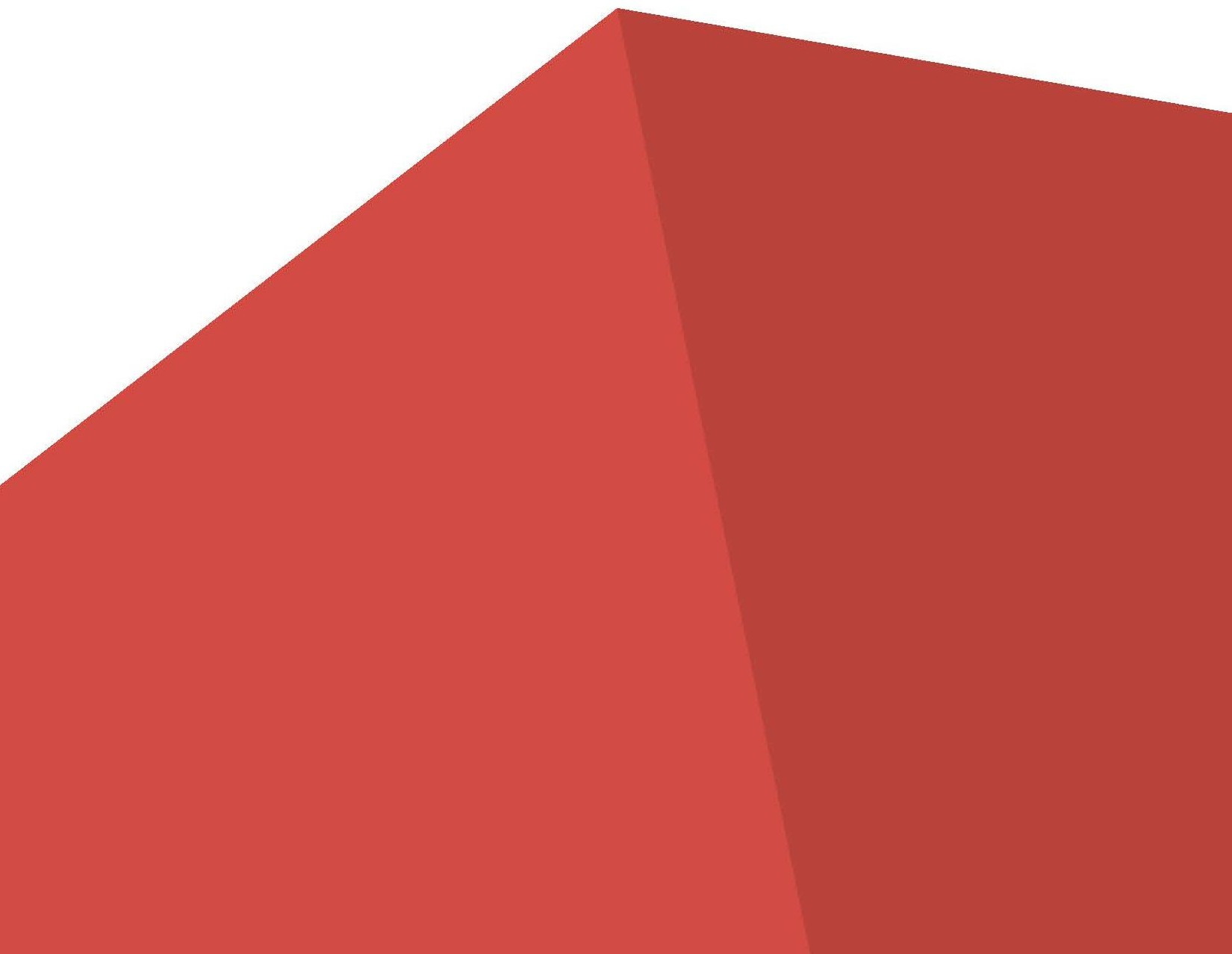 ПЛАН ПОДГОТОВКИ И ПРОВЕДЕНИЯVII ОТКРЫТОГО РЕГИОНАЛЬНОГО ЧЕМПИОНАТА«МОЛОДЫЕ ПРОФЕССИОНАЛЫ» (WORLDSKILLS RUSSIA) КРАСНОДАРСКОГО КРАЯ ПО КОМПЕТЕНЦИИ«ДОШКОЛЬНОЕ ВОСПИТАНИЕ» (ОСНОВНАЯ ГРУППА) 25.01 – 29.01.2022 годаС17.45-8.15Инструктаж	участников	по	ОТ	и	ТБ.	Проверка	тулбоксов. Жеребьевка. Получение Задания, обсуждение, вопросы эксперту.Подготовка рабочего местаС18.15-11.15Выполнение Задания (3 часа)Модуль А. «Обучение и воспитание детей дошкольного возраста» Задание 1. Разработка и проведение интегрированного занятия по речевому развитию (выразительное чтение) с подгруппой детей с включением дидактической игры на ИКТ оборудовании и элементов продуктивной деятельности.С111.15 - 13.15Презентация конкурсного заданияС113.15-14.15  ОбедС114.15- 17.15Выполнение Задания (3 часа)Модуль С. «Организация различных видов деятельности и общения детей дошкольного возраста»Задание 1. Организация режима второй половины дня в детском саду.С117.15 – 20.15Презентация конкурсного заданияС120.15-21.00УжинС121.00Трансфер участников с конкурсных площадок к местам проживания.С121.00-22.00Собрание экспертов. Проверка оценочных ведомостей и внесениерезультатов в систему CISС122.00Трансфер экспертов с конкурсных площадок к местам проживания27 января – ЧЕТВЕРГ	«Второй соревновательный день»27 января – ЧЕТВЕРГ	«Второй соревновательный день»27 января – ЧЕТВЕРГ	«Второй соревновательный день»07.30-08.00Трансфер экспертов, участников соревнований с мест проживания наконкурсную площадкуС207.00-7.30Трансфер экспертов, участников соревнований с мест проживания наконкурсную площадкуС27.30-7.45Брифинг участников с экспертами-компатриотамиС27.45-8.15Инструктаж	участников	по	ОТ	и	ТБ.	Проверка	тулбоксов. Жеребьевка. Получение Задания, обсуждение, вопросы эксперту.Подготовка рабочего местаС28.15-11.15Выполнение Задания (3 часа)Модуль С. и «Организация различных видов деятельности и общения детей дошкольного возраста» Задание 2. Организация и руководство свободной совместной деятельностью воспитателя с детьми дошкольного возраста (волонтерами с актерской задачей) с включением дидактической игры на ИКТ и элементами самостоятельной деятельности детей.С211.15-14.15Презентация конкурсного задания С214.15-15.15ОбедС215.15-19.15Выполнение Задания (4 часа)Модуль В. «Взаимодействие с родителями (законными представителями) и сотрудниками образовательной организации»Задание. Разработка совместного проекта воспитателя, детей и родителей; оформление и размещение проекта и его результатов на сайте группы ДОО.С219.15-20.15УжинС220.15Трансфер участников с конкурсных площадок к местам проживания.С220.15 -22.00Собрание экспертов. Проверка оценочных ведомостей и внесениерезультатов в систему CISС222.00Трансфер экспертов с конкурсных площадок к местам проживания28 января – ПЯТНИЦА «Третий соревновательный день»28 января – ПЯТНИЦА «Третий соревновательный день»28 января – ПЯТНИЦА «Третий соревновательный день»С307.00-7.30Трансфер экспертов, участников соревнований с мест проживания наконкурсную площадкуС37.30-7.45Брифинг участников с экспертами-компатриотамиС37.45-8.15Инструктаж	участников	по	ОТ	и	ТБ.	Проверка	тулбоксов. Жеребьевка. Получение Задания, обсуждение, вопросы эксперту.Подготовка рабочего местаС308.15-11.15Выполнение Задания (3 часа) Модуль А. «Обучение и воспитание детей дошкольного возраста»  Задание 2. Разработка и проведение интегрированного занятия по познавательному развитию (с виртуальной экскурсией и включением экспериментальной или познавательно-исследовательской деятельностью)С311.15-13.15Презентация конкурсного заданияС313.15-14.15ОбедС314.15-18.00Свободное время участниковС314.15-18.00Собрание экспертов. Проверка оценочных ведомостей и внесениерезультатов в систему CISС318.00-19.00УжинС319.00-20.00Собрание экспертов. Проверка оценочных ведомостей и внесениерезультатов в систему CISС320.00Трансфер участников и экспертов с конкурсных площадок к местампроживания29 января – СУББОТА29 января – СУББОТА29 января – СУББОТАС+108.00-20.00Разъезд участников, экспертов и лидеров команд VII Открытого регионального	чемпионата	«Молодые	профессионалы»(WorldSkills Russia) Краснодарского краяС+108.00-20.00Демонтаж оборудования на площадке